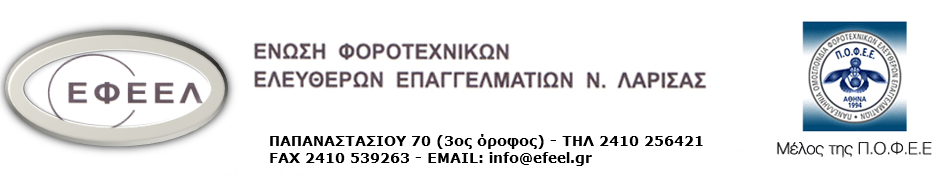 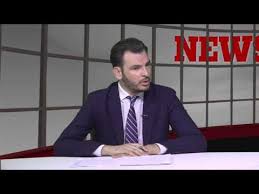 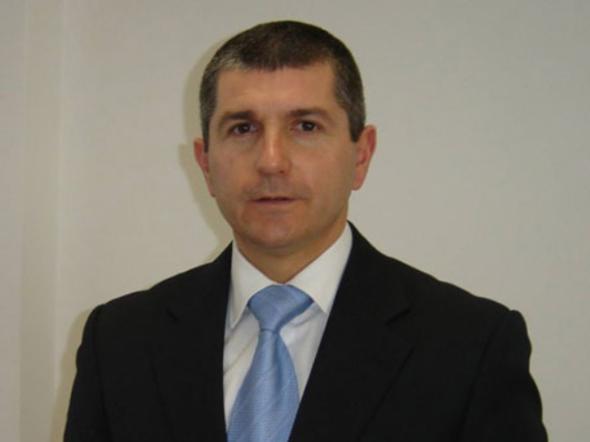 ΣΕΜΙΝΑΡΙΟΠΑΡΟΥΣΙΑΣΗ ΤΟΥ ΕΞΩΔΙΚΑΣΤΙΚΟΎ ΜΗΧΑΝΙΣΜΟΥ ΡΥΘΜΙΣΗΣ ΟΦΕΙΛΩΝ ΕΠΙΧΕΙΡΗΣΕΩΝΟΛΑ ΣΤΑ ΣΤΑΔΙΑ ΤΗΣ ΔΙΑΔΙΚΑΣΙΑΣ ΜΕΧΡΙ ΤΗΝ ΕΠΙΚΥΡΩΣΗ ΔΕΛΤΙΟ  ΤΥΠΟΥΗ Ένωση Φοροτεχνικών Ελεύθερων Επαγγελματιών Λάρισας (Ε.Φ.Ε.Ε.Λ.) διοργανώνει επίκαιρο φορολογικό σεμινάριο Σάββατο 23 Σεπτεμβρίου  2017  και ώρα 09:30 έως  14:00 με την εξής θεματολογία:ΠΡΟΓΡΑΜΜΑ ΣΕΜΙΝΑΡΙΟΥ – ΔΙΑΓΡΑΜΜΑΕισαγωγή στον Ν. 4469/2017 – Προϋποθέσεις υπαγωγής Ο ρόλος του συντονιστή Κανόνες σύμβασης αναδιάρθρωσης οφειλώνΣτάδια διαδικασίας διαπραγμάτευσηςΟλοκλήρωση διαπραγμάτευσης – υπογραφή σύμβασης αναδιάρθρωσης Επικύρωση από το ΔικαστήριοΚώδικας Δεοντολογίας της Τράπεζας της ΕλλάδοςΠροτεινόμενες ρυθμίσεις δανείων βάσει του Κώδικα ΔεοντολογίαςΕισηγητές του σεμιναρίου θα είναι:ΑΝΑΣΤΑΣΟΠΟΥΛΟΣ  ΔΗΜΗΤΡΙΟΣ – Δικηγόρος   - Αντιπρόεδρος της Επιστημονικής Εταιρίας Δικαίου Υπερχρεωμένων Προσώπων (ΕΠΕΔΥΠ) *ΜΟΥΖΑΚΗΣ ΑΝΤΩΝΗΣ – Λογιστής Φοροτεχνικός Α τάξης Α Αντιπρόεδρος ΠΟΦΕΕΤΟΠΟΣ ΔΙΕΞΑΓΩΓΗΣ ΤΟΥ ΣΕΜΙΝΑΡΙΟΥ: ΑΙΘΟΥΣΑ ΕΠΙΜΕΛΗΤΗΡΙΟΥ ΛΑΡΙΣΑΣ ΠΑΠΑΚΥΡΙΑΖΗ 44 . ΔΗΛΩΣΕΙΣ ΣΥΜΜΕΤΟΧΗΣ ΣΤΟ e-mail: info@efeel.grΓια πληροφορίες στα τηλέφωνα 6947-995019,  6944-244102, 6947264684